ΕΛΛΗΝΙΚΗ ΔΗΜΟΚΡΑΤΙΑΥΠΟΥΡΓΕΙΟ ΠΑΙΔΕΙΑΣ, ΕΡΕΥΝΑΣ ΚΑΙ  ΘΡΗΣΚΕΥΜΑΤΩΝΠΕΡΙΦΕΡΕΙΑΚΗ Δ/ΝΣΗ Π/ΘΜΙΑΣ & Δ/ΘΜΙΑΣΕΚΠ/ΣΗΣ ΔΥΤΙΚΗΣ ΕΛΛΑΔΑΣΔ/ΝΣΗ Δ/ΘΜΙΑΣ ΕΚΠ/ΣΗΣΑΙΤΩΛΟΑΚΑΡΝΑΝΙΑΣΥΠΕΥΘΥΝΟΣ ΣΧΟΛΙΚΩΝ ΔΡΑΣΤΗΡΙΟΤΗΤΩΝ---------ΑΙΤΗΣΗ ΣΥΜΜΕΤΟΧΗΣ Στο Πρόγραμμα Προβολής Ταινιών περιβαλλοντικού περιεχομένου   Ημερομηνία,                        Ο ΔΙΕΥΘΥΝΤΗΣ / Η ΔΙΕΥΘΥΝΤΡΙΑ ΤΟΥ ΣΧΟΛΕΙΟΥ                                         ΣΧΟΛΕΙΟΤΗΛΕΦΩΝΑE-MAILΑΡΙΘΜΟΣ ΚΑΘΗΓΗΤΩΝΑΡΙΘΜΟΣ ΜΑΘΗΤΩΝ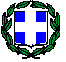 